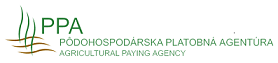 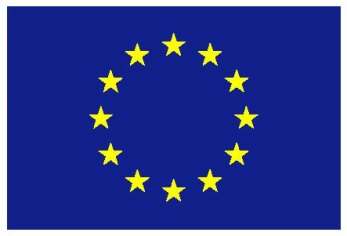          Pôdohospodárska platobná agentúra                                          Európsky poľnohospodársky fond pre rozvoj vidieka:                                                                                                                                                 	 Európa investuje do vidieckych oblastí 							VÝZVA NA PREDKLADANIE ŽIADOSTÍ O NENÁVRATNÝ FINANČNÝ PRÍSPEVOK z programu rozvoja vidieka slovenskej republiky 2014 – 2020 Číslo výzvy:  24/PRV/2017 Pôdohospodárska platobná agentúra Dobrovičova 12, 815 26 Bratislava, IČO: 30 794 323  (ďalej len „PPA“), ako poskytovateľ nenávratného finančného príspevku z Programu rozvoja vidieka SR 2014 - 2020 (ďalej len „PRV“), vyhlasuje v zmysle ustanovení § 17, zákona č. 292/2014 Z.z. o príspevku poskytovanom z európskych štrukturálnych a investičných fondov a o zmene a doplnení niektorých zákonov a v súlade s platnou Príručkou pre žiadateľa o poskytnutie nenávratného finančného príspevku z PRV (ďalej len „Príručka“)  výzvu na predkladanie Žiadostí o poskytnutie nenávratného finančného príspevku z PRV (ďalej len „výzva“)pre opatrenie: 	4 – Investície do hmotného majetkupodopatrenie: 	4.3 – Podpora na investície do infraštruktúry súvisiacej s vývojom, modernizáciou alebo a prispôsobením poľnohospodárstva a lesného hospodárstva – časť C) Vypracovanie a vykonanie projektov pozemkových úpravTyp výzvy: otvorenáDátum vyhlásenia výzvy:         Dátum uzavretia výzvy: PPA uzavrie výzvu na predkladanie žiadostí o poskytnutie nenávratného finančného príspevku  na základe vyčerpania alokácie vyčlenenej na výzvu alebo na základe rozhodnutia riadiaceho orgánu pre PRV (ďalej len RO“). Informáciu o uzavretí výzvy zverejní poskytovateľ na webovom sídle www.apa.sk.Formálne náležitosti výzvyKontaktné údaje poskytovateľa a spôsob komunikácie s poskytovateľom:Žiadosti o poskytnutie informácií adresujte na kanceláriu generálneho riaditeľa PPA, Dobrovičova 12, 815 26 Bratislava. Prípadné informácie je možné získať na tel. č. 02/52733800, e–mail: info@apa.sk alebo  na adrese kancelárie generálneho riaditeľa PPA, Dobrovičova 12, 815 26 Bratislava.    PPA bude reagovať na otázky, na ktoré je možné odpovedať informáciami zverejnenými na webovom sídle PPA len odkazmi na príslušné zverejnené dokumenty. V procese vyhodnocovania žiadostí o nenávratný finančný príspevok z PRV (ďalej len „ŽoNFP“) PPA neposkytne informácie o stave vyhodnocovania žiadostí. O konečnom výsledku vyhodnotenia ŽoNFP bude žiadateľ písomne informovaný. Odpovede poskytnuté žiadateľovi telefonicky ústnou formou, pokiaľ neboli spracované do písomnej podoby, nemožno považovať za záväzné a žiadateľ sa na ne nemôže odvolať. PPA neposkytuje individuálne poradenstvo k vyhlásenej výzve. Časový harmonogram konania o ŽoNFPSchvaľovací proces prebieha systémom hodnotiacich kôl. ŽoNFP priebežne predkladané na PPA, sú v závislosti od dátumu predloženia zoskupované do hodnotiacich kôl, ktoré sú označené poradovými číslami. Každé hodnotiace kolo má vopred stanovený termín uzavretia, na základe ktorého PPA zaraďuje priebežne predkladané ŽoNFP do jednotlivých hodnotiacich kôl.ŽoNFP, ktoré budú žiadateľmi predložené na PPA odo dňa vyhlásenia výzvy na predkladanie ŽoNFP pre podopatrenie 4.3  do termínu uzavretia prvého hodnotiaceho kola, budú zoskupené do jednej skupiny a spolu schvaľované v rámci hodnotiaceho kola č. 1. ŽoNFP pre podopatrenie 4.3 predložené na PPA po uplynutí termínu uzavretia hodnotiaceho kola č. 1, budú schvaľované v rámci hodnotiaceho kola č. 2. ŽoNFP pre podopatrenie 4.3 predložené na PPA po uplynutí termínu uzavretia hodnotiaceho kola č. 2 budú zoskupené do jednej skupiny a spolu schvaľované v rámci ďalších hodnotiacich kôl  (ak relevantné).Možnosť priebežného predkladania ŽoNFP nie je obmedzená stanovenými termínmi uzavretia jednotlivých hodnotiacich kôl. Žiadateľ môže predložiť ŽoNFP na PPA kedykoľvek počas trvania otvorenej výzvy na predkladanie ŽoNFP pre podopatrenie 4.3.Termíny uzatvorenia prvých dvoch hodnotiacich kôl na rok 2018 sú stanovené v tabuľke nižšie. Termíny uzatvorenia prípadných ďalších hodnotiacich kôl budú stanovené v intervale 2 mesiacov (k poslednému pracovnému dňu daného mesiaca) od termínu uzavretia predchádzajúceho hodnotiaceho kola.Indikatívna výška finančných prostriedkov určených na vyčerpanie vo výzve Indikatívna výška finančných prostriedkov určených na vyčerpanie vo výzve predstavuje 
pre menej rozvinuté regióny 34 610 630 EUR v členení:Výška oprávnených výdavkov (OV) na jeden projekt:Minimálna výška oprávnených výdavkov:  	25 000,00 EURMaximálna výška oprávnených výdavkov: 	 2 000 000,00 EURMiesto podania ŽoNFP:ŽoNFP sa podávajú poštou resp. inou prepravou (napr. zaslanie prostredníctvom kuriéra) alebo osobne v podateľni PPA na adrese: Pôdohospodárska platobná agentúra, Dobrovičova 12, 815 26 Bratislava, v čase v pondelok – štvrtok od 8.00 do 15.00 hod a v piatok od 8.00 do 12.00 hod.V zmysle zákona č. 305/2013 Z. z. o elektronickej podobe výkonu pôsobnosti orgánov verejnej moci v elektronickej podobe a o zmene a doplnení niektorých zákonov (ďalej len „zákon o e-Governmente“) je žiadateľ oprávnený predložiť ŽoNFP do elektronickej schránky PPA prostredníctvom elektronickej podateľne dostupnej na stránke www.slovensko.sk.V prípade elektronického predkladania ŽoNFP sa za dátum doručenia ŽoNFP bude považovať dátum, ktorý nastane neskôr. V prípade predloženia ŽoNFP do elektronickej schránky PPA bez povinných príloh je predmetná žiadosť nekompletná a preto nie je možné považovať takéto predloženie za predloženie včas. Splnenie podmienky doručenia včas nastáva vtedy, keď je doručená kompletná ŽoNFP, vrátane príloh. Ďalšie formálne náležitosti:Počet predložených ŽoNFP  nie je obmedzený. ŽoNFP sa podávajú a prijímajú v písomnej papierovej forme počas lehoty uvedenej v tejto výzve, uvedenej v bode „1.2 Časový harmonogram konania o ŽoNFP“ a to na predpísanom tlačive „Formulár žiadosti o nenávratný finančný príspevok“, ktoré tvorí prílohu č. 1 tejto výzvy Žiadateľ je v zmysle § 19 ods. 4 zákona 292/2014 Z. z. o príspevku poskytovanom z európskych štrukturálnych a investičných fondov a o zmene a doplnení niektorých zákonov povinný predložiť ŽoNFP riadne, včas a vo forme určenej poskytovateľom vo výzve.ŽoNFP vrátane príloh je predložená riadne, ak sú formulár ŽoNFP a prílohy vyplnené na počítači v slovenskom jazyku, resp. v prípade príloh predložených v inom ako slovenskom jazyku, je priložený úradný preklad do slovenského jazyka. Preklad do slovenského jazyka sa nevyžaduje v prípade príloh, ktoré sú originálne vyhotovené v českom jazyku a sú vypracované vo formáte, ktorý umožňuje objektívne posúdenie obsahu ŽoNFP (t.j. čitateľnosť písma).ŽoNFP je doručená včas, ak je doručená v písomnej forme, vrátane CD/DVD nosiča osobne na PPA alebo odovzdaná na poštovú, resp. inú prepravu (napr. zaslanie prostredníctvom kuriéra) na adresu PPA stanovenú vo vyzve, a to najneskôr do dátumu uzatvorenia vyzvania. Za dátum doručenia ŽoNFP včas, sa považuje:v prípade osobného doručenia deň jej fyzického doručenia v písomnej forme na adresu PPA uvedenú vyššie. Podať ŽoNFP osobne do podateľne PPA je oprávnená akákoľvek osoba zastupujúca žiadateľa.prípade zaslania poštou alebo kuriérom deň odovzdania ŽoNFP na takúto prepravu. PPA akceptuje uvedený dátum (obmedzuje maximálnu prípustnú lehotu prostredníctvom poštovej alebo inej prepravy ŽoNFP) iba v prípade, ak takto podané ŽoNFP boli prijaté z pošty podateľňou ústredia PPA najneskôr do 7. pracovného dňa (vrátane dňa podania ŽoNFP na pošte) od dátumu stanoveného ako posledný deň prijímania ŽoNFP (uzavretia výzvy).ŽoNFP je doručená v určenej forme, ak je vyplnený formulár ŽoNFP (v zmysle podmienok uvedených vo formulári ŽoNFP, ktorý je prílohou č. 1 výzvy) a zároveň formulár ŽoNFP a prílohy ŽoNFP  sú doručené v písomnej forme (1 originál ako aj na CD/DVD nosiči).V prípade, že ŽoNFP nebola doručená riadne, včas, alebo v určenej forme, PPA konanie zastaví a vydá Rozhodnutie o zastavení konania v zmysle § 20 ods. 1 písm. c) zákona 292/2014 Z.z. o príspevku poskytovanom z európskych štrukturálnych a investičných fondov a o zmene a doplnení niektorých zákonovŽoNFP sa podávajú spolu so všetkými povinnými  prílohami v zalepenej obálke/balíku. V ľavom hornom rohu obálky/balíka žiadateľ uvedie číslo tejto výzvy, názov opatrenia/podopatrenia a realizovanú činnosť, názov obce (združenia obcí), IČO a v pravom dolnom rohu obálky/balíka žiadateľ uvedie nápis „Neotvárať“ŽoNFP sa podávajú uložené spolu s povinnými prílohami v pevnom zakladacom šanóne ľubovoľnej farby. Prílohy sa do šanónu vkladajú zostupne, tzn. zhora nadol, pričom na vrchu bude formulár ŽoNFP a nasledovať budú povinné prílohy podľa poradia uvedeného v ŽoNFP a každá príloha založená zvlášť vo fóliovom euroobale (ak technicky nie je možné v euroobale, použije sa iný vhodný spôsob podľa uváženia žiadateľa)ŽoNFP sa podávajú v jednom originálnom vyhotovení. ŽoNFP musia byť podpísané štatutárnym orgánom žiadateľa alebo osobou úradne splnomocnenou štatutárnym orgánom žiadateľa na mieste/miestach predpísaných vo formulári ŽoNFPAk vzniknú v rámci administratívneho overenia pochybnosti o pravdivosti alebo úplnosti ŽoNFP alebo jej príloh, PPA tieto pochybnosti oznámi žiadateľovi a vyzve ho, aby sa k nim vyjadril, resp. v prípade pochybností o kompletnosti ŽoNFP, PPA vyzve žiadateľa na doplnenie. Lehota na vyjadrenie/doplnenie nesmie byť kratšia ako 5 pracovných dní od doručenia oznámenia.V prípade, že žiadateľ nedoplní ŽoNFP alebo neodstráni tieto pochybnosti o pravdivosti alebo úplnosti ŽoNFP v stanovenej lehote, PPA v zmysle §20, ods. 1, písm. d) zákona 292/2014 Z.z. o príspevku poskytovanom z európskych štrukturálnych a investičných fondov a o zmene a doplnení niektorých zákonov konanie zastaví a vydá Rozhodnutie o zastavení konania.PPA registruje len kompletné ŽoNFP, t.j. ŽoNFP, ktoré obsahujú všetky povinné prílohy, uvedené vo formulári ŽoNFP, v časti „C Povinné prílohy projektu pri podaní Žiadosti“, zoradené podľa predpísaného poradia. V prípade nesplnenia týchto podmienok nebudú ŽoNFP akceptované a PPA konanie o ŽoNFP zastaví a vydá Rozhodnutie o zastavení konania v znení § 20 ods. 1 písm. c) zákona 292/2014 Z.z. o príspevku poskytovanom z európskych štrukturálnych a investičných fondov a o zmene a doplnení niektorých zákonov.Podmienky poskytnutia NFPOprávnenosť žiadateľa (prijímateľa): Prijímateľ finančnej pomoci: 	Ministerstvo pôdohospodárstva a rozvoja vidieka SRKonečný prijímateľ nefinančnej pomoci:Priamy:  štátna správa v oblasti pozemkových úprav a ochrany poľnohospodárskej pôdy.Nepriamy: obhospodarovatelia a vlastníci pôdy a miestna územná samospráva.Oprávnenosť aktivít realizácie projektu  Oprávnenosť výdavkov realizácie projektu: Oprávnené výdavky:Výdavky, pri ktorých verejné obstarávanie bolo začaté najskôr dňa 01.01.2017Výdavky vynaložené až po predložení ŽoNFP na PPA,Výdavky na hmotné a nehmotné investície, ktoré sú v súlade s podporovanými aktivitami v rámci tohto podopatrenia, uvedenými v bode 2.2Administratívne náklady na vykonanie projektov pozemkových úprav sú oprávnené iba v prípade, že dôjde k následnému vykonaniu samotnej investície prostredníctvom podopatrenia časti D: Vybudovanie spoločných zariadení a opatrení;Podmienky oprávnenosti:Splnenie všeobecných podmienok poskytnutia príspevku a výberových kritérií pre výber projektov, uvedených v bode „2.5 Kritériá pre výber projektov“Projekty pozemkových úprav sú oprávnené, len ak splnia povinné kritériá stanovené v závislosti od priority podľa materiálu “Návrh priorít pre PRV 2014-2020 pre pozemkové úpravy” (napr. deklarovaný záujem obce, deklarovaný záujem vlastníkov atď.).Projekty pozemkových úprav v novom programovom období 2014-2020 sa môžu začať vyhotovovať až po dobudovaní spoločných zariadení naprojektovaných v starom programovom období 2007-2013. Riadiaci orgán môže rozhodnúť o ukončení projektu bez vybudovania spoločných zariadení, ktoré vzhľadom na nové ciele PRV SR 2014-2020 už nepovažuje za potrebné alebo ekonomicky efektívne. Rozpracované projekty pozemkových úprav z PRV SR 2007-2013 nie sú prekážkou kontrahovania nových projektov pozemkových úprav a ukončené budú v roku 2018.Prostriedky nie je možné čerpať na katastrálne územia ležiace mimo územia Slovenska.Oprávnenosť výdavkov je podmienená schváleným verejným obstarávaním.Neoprávnené výdavky:Výdavky vynaložené pred podaním ŽoNFP na PPA (v tomto prípade sa celý projekt považuje za neoprávnený) s výnimkou začatia procesu obstarávania tovarov, služieb a prác najskôr od 01.01.2017;Úroky z dlžných súm;Kúpa nezastavaného a zastavaného pozemku;DPH s výnimkou prípadov, keď nie je vymáhateľná podľa vnútroštátnych právnych predpisov o DPH. V rámci uplatnenia DPH ako oprávneného výdavky je na webovom sídle zverejnené Usmernenie PPA č. 1/2015 (http://www.apa.sk/index.php?navID=529&id=6858 ).Oprávnenosť miesta realizácie projektu Celé územie Slovenska (NUTS I) okrem Bratislavského kraja (ostatné regióny) – 
v súlade s podmienkami uvedenými v bode 2.5 Kritériá pre výber projektov.Kritériá pre výber projektov Všeobecné podmienky poskytnutia príspevku:Výberové kritériá Projekty pozemkových úprav sú oprávnené, len ak splnia povinné kritériá stanovené v závislosti od priority podľa materiálu “Návrh priorít pre PRV 2014-2020 pre pozemkové úpravy”. Súlad s “Návrhom priorít pre PRV 2014-2020 pre pozemkové úpravy” posúdi MPRV SR a zoznam oprávnených katastrálnych území predloží  na PPA.Projekty pozemkových úprav v novom programovom období 2014-2020 sa môžu začať vyhotovovať až po dobudovaní spoločných zariadení naprojektovaných v  programovom období 2007-2013.   Riadiaci orgán môže rozhodnúť o ukončení projektu bez vybudovania spoločných zariadení, ktoré vzhľadom na nové ciele PRV SR 2014-2020 už nepovažuje za potrebné alebo ekonomicky efektívne. Rozpracované projekty pozemkových úprav z PRV SR 2007-2013 nie sú prekážkou kontrahovania nových projektov pozemkových úprav a ukončené budú v roku 2018.Prostriedky nie je možné čerpať na katastrálne územia ležiace mimo územia Slovenska.Posledná žiadosť o platbu sa musí podať v lehote do  sedem rokov od nadobudnutia účinnosti zmluvy. V prípade výziev, kedy lehota na podanie poslednej žiadosti o platbu nemôže byť dodržaná (napr. v súvislosti s končiacim sa programovým obdobím), je termín na podanie poslednej žiadosti o platbu najneskôr do 30.06.2023.Bodovacie (hodnotiace) kritériá Princípy uplatnenia výberu: Výber projektov uskutoční komisia zriadená MPRV SR, pričom pre výber budú uplatnené  hodnotiace kritériá v súlade s  materiálom “Návrh priorít pre PRV 2014-2020 pre pozemkové úpravy”. Na základe hodnotiacich kritérií MPRV SR vypracuje zoznam úspešných projektov. Len projekt, nachádzajúci sa v zozname úspešných projektov, si  bude môcť predložiť  ŽoNFP na PPA.Spôsob financovania Výška podpory: 100% z celkových oprávnených výdavkov v súlade s maximálnym limitom určeným v tejto výzve. Druh podpory: Grant (nenávratný finančný príspevok), možnosť poskytnutia zálohovej platby do výšky max. 50% oprávnených výdavkov.  Splnenie podmienok ustanovených v osobitných predpisoch  Žiadateľ je povinný pri obstarávaní tovarov, stavebných prác a služieb postupovať v súlade so zákonom č. 343/2015 Z.z. z 18. novembra 2015 o verejnom obstarávaní a o zmene a doplnení niektorých zákonov účinným od 18.04.2016 a v súlade s ustanoveniami uvedenými v Príručke, v kapitole 3. Usmernenie postupu žiadateľov pri obstarávaní tovarov, stavebných prác a služiebPPA akceptuje obstarávanie tovarov, stavebných prác a služieb, začaté najskôr dňa 01.01.2017. V závislosti na použitej metóde a postupe verejného obstarávania je žiadateľ povinný predložiť kompletnú dokumentáciu, vzťahujúcu sa na verejné obstarávanie, ktorá tvorí súčasť povinných príloh, uvedených vo formulári ŽoNFP, v časti  „C Povinné prílohy projektu pri podaní žiadosti“. Doklady súvisiace s obstarávaním tovarov, stavebných prác a služieb musia byť v súlade s údajmi uvedenými v projektovej dokumentáciiŽiadateľ ako verejný obstarávateľ, ktorý je povinný postupovať v zmysle § 11 odseku 1  Zákona č. 343/2015 z 18. novembra 2015 o verejnom obstarávaní a o zmene  a doplnení niektorých zákonov účinným od 18.04.2016 nesmie uzavrieť zmluvu, koncesnú zmluvu alebo rámcovú dohodu s uchádzačom alebo uchádzačmi, ktorí majú povinnosť zapisovať sa do registra partnerov verejného sektora a nie sú zapísaní v registri partnerov verejného sektora alebo ktorých subdodávatelia alebo subdodávatelia podľa osobitného predpisu, ktorí majú povinnosť zapisovať sa do registra partnerov verejného sektora a nie sú zapísaní v registri partnerov verejného sektora.Ak ide o zákazku na dodanie tovaru, uskutočnenie stavebných prác alebo poskytnutie služby, ktorá nespĺňa podmienky  zákazky s nízkymi hodnotami  podľa § 117  a zákazky podľa § 5 odsek 3, písmena  a)  Zákona č. 343/2015 Z. z. o verejnom obstarávaní a o zmene a doplnení niektorých zákonov účinným od 18.04.2016 verejný obstarávateľ je povinný pri jej zadávaní uplatňovať princíp rovnakého zaobchádzania, princíp nediskriminácie uchádzačov alebo záujemcov, princíp transparentnosti a princíp hospodárnosti a efektívnosti a zabezpečiť, aby vynaložené náklady na obstaranie predmetu zákazky boli primerané jeho kvalite a cene, verejný obstarávateľ eviduje všetky doklady a dokumenty päť rokov od uzavretia zmluvy o poskytnutí NFP. Ak je predpokladaná hodnota zákazky podľa prvej vety rovnaká alebo vyššia než 5 000 eur, je verejný obstarávateľ povinný uverejniť v profile súhrnnú správu o zákazkách s nízkymi hodnotami s cenami vyššími ako 5 000 eur za obdobie kalendárneho štvrťroka do 30 dní po skončení kalendárneho štvrťroka, v ktorej pre každú takúto zákazku uvedie najmä hodnotu zákazky, predmet zákazky a identifikáciu dodávateľa.Predmet zákazky a rozpočet, resp. výkaz výmer (ak je to relevantné) nesmie byť v rozpore so ŽoNFPŽiadateľ je povinný dodržiavať ustanovenia, týkajúce sa konfliktu záujmov  v súvislosti so zadávaním zákaziek na dodanie tovaru, uskutočnenie stavebných prác, poskytnutím služieb a uzatvorením zmlúv súvisiacich s týmito zákazkami. Pravidlá sú  podrobne uvedené v  Príručke, v kapitole 11. Konflikt záujmov.Predloženie Zoznamu úspešných projektov vybraných na základe hodnotiacich kritérií MPRV SR v súlade s materiálom „Návrh priorít pre PRV 2014 – 2020 pre pozemkové úpravyEurópska komisia zriadila a prevádzkuje Systém včasného odhaľovania rizika a vylúčených  subjektov – The  Early  Detection and Exclusion System (ďalej len „EDES databáza“), aby  posilnila  ochranu finančných záujmov Európskej únie. Od 1. januára 2016 EDES databáza nahrádza Systém včasného varovania  (Early  Warning  System – EWS)  a  Centrálnu  databázu  vylúčených  subjektov  (Central Exclusion Database – CED).Predbežná informácia pre žiadateľov o nenávratný finančný príspevok, resp. o príspevok v zmysle čl. 105a a nasl. nariadenia Európskeho parlamentu a Rady (EÚ, Euratom) 1929/2015 z 28. októbra 2015, ktorým sa mení nariadenie (EÚ, Euratom) č. 966/2012 o rozpočtových pravidlách, ktoré sa vzťahujú na všeobecný rozpočet Únie tvorí Prílohu č. 3 tejto výzvy. Ďalšie podmienky poskytnutia príspevkuŽiadateľ musí spĺňať všetky relevantné všeobecné kritériá pre výber projektov, uvedené v rámci bodoch 2.5.1. a 2.5.2. V prípade nesplnenia niektorého z týchto kritérií vydá PPA rozhodnutie o neschválení ŽoNFPŽoNFP musí byť kompletná po obsahovej stránke. ŽoNFP nebude schválená v prípade, že žiadateľ uviedol nepravdivé čestné vyhlásenie žiadateľa o konflikte záujmov.PPA si vyhradzuje právo dodatočného vyžiadania ďalších informácií (objasnenia nezrovnalostí) od konečného prijímateľa/žiadateľa v závislosti od charakteru projektu. Lehota na predloženie týchto informácií nesmie byť kratšia, ako 5 pracovných dní odo dňa doručenia výzvy osobne alebo poštou na adresu určenú vo výzve na doplnenie ďalších informácií, pričom pre posúdenie včasného doručenia chýbajúcich dokladov (údajov) platia rovnaké podmienky, ako pri prijímaní ŽoNFP. Suma finančných prostriedkov z verejných zdrojov, požadovaná žiadateľom vo formulári ŽoNFP v deň jej predloženia na PPA je konečná a nie je možné ju v rámci procesu spracovávania dodatočne zvyšovať –  to platí aj v prípade, že sa sumy zmenia na základe obstarávania tovarov, stavebných prác a služieb.Neoprávnené výdavky  je žiadateľ povinný z požadovanej sumy odčleniť. Pred uzavretím Zmluvy o poskytnutí NFP  neexistuje právny nárok na poskytnutie nenávratného finančného príspevku.Žiadatelia môžu realizovať projekt aj pred uzatvorením zmluvy o poskytnutí NFP, znášajú však riziko, že projekt na financovanie z PRV nebude schválený. PPA pri výbere a schvaľovaní ŽoNFP môže využiť „zásobník projektov“ v zmysle ustanovení Systému riadenia PRV.Zmeny vo výzve a zrušenie výzvy:Zmeny vo výzvePo uzavretí výzvy je možné meniť indikatívnu výšku finančných prostriedkov určených na vyčerpanie pre jednotlivé oblasti vo výzve.PPA môže po zverejnení výzvy zmeniť formálne náležitosti výzvy vrátane jej príloh.PPA môže výzvu zmeniť vrátane jej príloh do termínu uzavretia výzvy, ak sa zmenou podstatným spôsobom nezmenia podmienky poskytnutia príspevku stanovené vo výzve, pričom následne termín uzavretia výzvy (v prípade potreby) primerane predĺži.PPA môže po zverejnení výzvy (aj po uzavretí výzvy) zmeniť formálne náležitosti výzvy, vrátane jej príloh. Pritom vždy posudzuje ich dopad z hľadiska zachovania princípov transparentnosti, rovnakého zaobchádzania a primeranosti. Zmeny formálnych náležitostí výzvy nemôžu mať za následok to, že by sa rozšíril alebo zúžil potenciálny okruh dotknutých žiadateľov alebo by sa takouto zmenou zasiahlo do práv a povinností potenciálnych alebo zúčastnených žiadateľov v rámci výzvy. V prípade potreby PPA môže (ale nemusí) predĺžiť lehotu na predkladanie ŽoNFP (ak tak urobí, predĺženie lehoty musí byť najmenej 7 pracovných dní). PPA nie je oprávnený skrátiť dĺžku vyhlásenej výzvy.PPA v prípade zmeny výzvy umožní žiadateľovi doplniť alebo zmeniť ŽoNFP podanú do termínu zmeny výzvy, ak ide o takú zmenu výzvy, ktorou môže byť skôr podaná ŽoNFP dotknutá, pričom určí primeranú lehotu na doplnenie alebo zmenu ŽoNFP.Zmenu výzvy nie je možné vykonať, ak ide o nasledovné podmienky poskytnutia príspevku: oprávnenosť žiadateľa, oprávnenosť aktivít, oprávnenosť cieľovej skupiny, oprávnenosť miesta realizácie, spôsob financovania, kritériá na výber projektov.Zmeny výzvy a jej príloh, vrátane zdôvodnenia zmien budú zverejňované formou oznámenia na webovom sídle PPA: http://www.apa.sk.Zrušenie výzvy:PPA môže výzvu zrušiť do vydania prvého rozhodnutia o žiadosti, podanej na základe výzvy, ak dôjde k podstatnej zmene podmienok poskytnutia príspevku alebo ak z objektívnych dôvodov nie je možné financovať projekty na základe výzvy.PPA predloženú žiadosť podanú do dátumu zrušenia výzvy žiadateľovi vráti alebo o žiadosti rozhodne, ak je možné rozhodnúť podľa podmienok poskytnutia príspevku platných ku dňu predloženia ŽoNFP, pokiaľ už nebolo rozhodnuté.Zrušenie výzvy, vrátane zdôvodnenia zrušenia bude zverejnené formou oznámenia na webovom sídle PPA: http://www.apa.sk.Prílohy:Formulár žiadosti o nenávratný finančný príspevok Príručka pre žiadateľa o poskytnutie nenávratného finančného príspevkuPredbežná informácia pre žiadateľov o nenávratný finančný príspevok, resp. o príspevok v zmysle čl. 105a a nasl. nariadenia Európskeho parlamentu a Rady (EÚ, Euratom) 1929/2015 z 28. októbra 2015, ktorým sa mení nariadenie (EÚ, Euratom) č. 966/2012 o rozpočtových pravidlách, ktoré sa vzťahujú na všeobecný rozpočet ÚnieČestné vyhlásenie žiadateľa o kompletnosti dokumentácie z  verejného obstarávaniaIdentifikácia oblastí podpory, kde budú EŠIF a ostatné nástroje podpory použité synergickým a komplementárnym spôsobomZoznam merateľných ukazovateľovV Bratislave           	Ing. Juraj Kožuch, PhD. 	generálny riaditeľPodávanie a prijímanie ŽoNFPŽiadateľ môže predložiť ŽoNFP kedykoľvek odo dňa vyhlásenia výzvy až do uzatvorenia výzvy.Žiadateľ môže predložiť ŽoNFP kedykoľvek odo dňa vyhlásenia výzvy až do uzatvorenia výzvy.Žiadateľ môže predložiť ŽoNFP kedykoľvek odo dňa vyhlásenia výzvy až do uzatvorenia výzvy.Hodnotenie ŽoNFPZačína od posledného možného dátumu na doručenie ŽoNFP (dátum uzavretia hodnotiaceho kola) poštovou alebo obdobnou prepravou a končí dňom vydania Rozhodnutia o schválení/neschválení ŽoNFPZačína od posledného možného dátumu na doručenie ŽoNFP (dátum uzavretia hodnotiaceho kola) poštovou alebo obdobnou prepravou a končí dňom vydania Rozhodnutia o schválení/neschválení ŽoNFPZačína od posledného možného dátumu na doručenie ŽoNFP (dátum uzavretia hodnotiaceho kola) poštovou alebo obdobnou prepravou a končí dňom vydania Rozhodnutia o schválení/neschválení ŽoNFPPočet podaných ŽoNFP v predmetnej výzveMenej ako 100 podaných ŽoNFPViac ako 100 a menej ako 300  podaných ŽoNFP Viac ako 300 podaných  ŽoNFP Vypracovanie potvrdenia o registrácii ŽoNFPNajneskôr do 70 pracovných dní od posledného možného dátumu na doručenie ŽoNFP poštovou alebo obdobnou prepravouNajneskôr do 90 pracovných dní od posledného možného dátumu na doručenie ŽoNFP poštovou alebo obdobnou prepravouNajneskôr do 120 pracovných dní od posledného možného dátumu na doručenie ŽoNFP poštovou alebo obdobnou prepravouVýber ŽoNFPNajneskôr do 40 pracovných dní od vypracovania potvrdenia o registrácii ŽoNFP Najneskôr do  60 pracovných dní od vypracovania potvrdenia o registrácii ŽoNFPNajneskôr do 90 pracovných dní od vypracovania potvrdenia o registrácii ŽoNFPVydanie rozhodnutia o schválení/neschválení ŽoNFPNajneskôr do 30 pracovných dní od výberu  ŽoNFP Najneskôr do  40 pracovných dní od výberu  ŽoNFPNajneskôr do  60 pracovných dní od výberu  ŽoNFPTermín uzavretia 2. hodnotiaceho kolaTermín uzavretia 3. – n. hodnotiaceho kolaPosledný pracovný deň každého nasledujúceho nepárneho mesiacazdroj EPFRV + štátny rozpočetmenej rozvinuté regiónyEPFRV (75%)25 957 973,00štátny rozpočet (25%)8 652 658,00Spolu34 610 630,00Úvodné podkladyOperát obvodu projektu pozemkových úprav (bodové pole, hranica obvodu, polohopis a výškopis)Úvodné podkladyAktualizácia BPEJ, mapa hodnoty a register pôvodného stavuÚvodné podkladyVšeobecné zásady funkčného usporiadania územia v obvode pozemkových úprav (súčasný stav, miestny územný systém ekologickej stability, návrh)Návrh nového usporiadania v obvode pozemkových úpravZásady umiestnenia nových pozemkovNávrh nového usporiadania v obvode pozemkových úpravPlán spoločných zariadení a opatrení a verejných zariadení a opatreníNávrh nového usporiadania v obvode pozemkových úpravRozdeľovací plán vo forme umiestňovacieho a vytyčovacieho plánuVykonanie projektuPostup prechodu na hospodárenie v novom usporiadaníVykonanie projektuVytýčenie vybraných lomových bodov hraníc nových pozemkovVykonanie projektuRozdeľovací plán vo forme obnovy katastrálneho operátu alebo geometrického plánuP. č.VŠEOBECNÉ PODMIENKY POSKYTNUTIA PRÍSPEVKU1.Investície sa musia realizovať na území Slovenska, v prípade prístupu LEADER/CLLD na území príslušnej MAS Nehnuteľnosti, ktoré sú predmetom projektu sa musia nachádzať na území SR, resp. príslušnej MAS, hnuteľné veci, ktoré sú predmetom projektu – stroje, technológie a pod. sa musia využívať na území SR resp. príslušnej MAS; v rámci výziev k pre jednotlivé opatrenia sa môže v súlade s čl. 70 nariadenia (EÚ) č. 1303/2013 stanoviť, že niektoré aktivity neinvestičného charakteru môžu byť realizované aj mimo územia SR ale v rámci EÚ, napr. pri projektoch nadnárodnej spolupráce realizovaných miestnymi akčnými skupinami, pri vzdelávacích projektoch a pod. a mimo EÚ v prípade operácií, ktoré sa týkajú technickej pomoci alebo propagačných aktivít, ako aj v prípade projektov nadnárodnej spolupráce realizovaných miestnymi akčnými skupinami.Forma a spôsob preukázania:Formulár ŽoNFP časť B bod 4Formulár ŽoNFP časť D Čestné vyhlásenie žiadateľa 2.Žiadateľ nemá evidované nedoplatky poistného na zdravotné poistenie, sociálne poistenie a príspevkov na starobné dôchodkové poistenie § 8a  ods. 4 zákona č. 523/2004 Z.z. o rozpočtových pravidlách verejnej správy a o zmene a doplnení niektorých zákonov v znení neskorších predpisov. Splátkový kalendár potvrdený veriteľom sa akceptuje.  Forma a spôsob preukázania:Formulár ŽoNFP časť D Čestné vyhlásenie žiadateľa Spôsob overenia vykoná PPA:Všeobecná zdravotná poisťovňa: https://www.vszp.sk/platitelia/platenie-poistneho/zoznam-dlznikov.html Dôvera zdravotná poisťovňa: http://www.dovera.sk/overenia/dlznici/zoznam-dlznikov Union: https://www.union.sk/zoznam-dlznikovSociálna poisťovňa: http://www.socpoist.sk/zoznam-dlznikov-emw/487s 3.Žiadateľ nie je v likvidácii (netýka sa  fyzických osôb uvedených  v § 2 odseku 2 písmena b), d) zákona č. 513/1991 Zb. Obchodný zákonník); nie je voči nemu vedené konkurzné konanie; nie je v konkurze, v reštrukturalizácii a nebol voči nemu zamietnutý návrh na vyhlásenie konkurzu pre nedostatok majetku a neporušil v predchádzajúcich 3 rokoch zákaz nelegálneho zamestnávania. § 8a  ods. 4 zákona č. 523/2004 Z.z. o rozpočtových pravidlách verejnej správy a o zmene a doplnení niektorých zákonov v znení neskorších predpisov. V priebehu trvania zmluvy o poskytnutí NFP táto skutočnosť podlieha oznamovacej povinnosti prijímateľa voči poskytovateľovi.Forma a spôsob preukázania:Formulár ŽoNFP časť D Čestné vyhlásenie žiadateľaSpôsob overenia vykoná PPA: http://www.safework.gov.sk/register/ Zoznam fyzických osôb a právnických osôb, ktoré porušili zákaz nelegálneho zamestnávania (Zákon č. 82/2005 Z. z.)4.Žiadateľ má vysporiadané finančné vzťahy so štátnym rozpočtom v riadnej lehote, a  nie je voči nemu vedený výkon rozhodnutia, čo neplatí, ak je výkon rozhodnutia vedený na podiel v spoločnej  nehnuteľnosti alebo na pozemok v spoločne obhospodarovanej nehnuteľnosti podľa zákona č. 97/2003 Z.z. o pozemkových spoločenstvách v znení neskorších predpisov. § 8a  ods. 4 zákona č. 523/2004 Z.z. o rozpočtových pravidlách verejnej správy a o zmene a doplnení niektorých zákonov v znení neskorších predpisov. V priebehu trvania zmluvy o poskytnutí NFP táto skutočnosť podlieha oznamovacej povinnosti prijímateľa voči poskytovateľovi.Podmienka sa netýka výkonu rozhodnutia voči členom riadiacich a dozorných orgánov žiadateľa, ale je relevantná vo vzťahu k subjektu žiadateľa.Forma a spôsob preukázania:Formulár ŽoNFP časť D Čestné vyhlásenie žiadateľa5.Na operáciu možno poskytnúť podporu z jedného alebo viacerých EŠIF alebo z jedného alebo viacerých programov a z iných nástrojov EÚ za podmienky, že sa na výdavkovú položku, zahrnutú do žiadosti o platbu na úhradu jedným z EŠIF, neposkytla podpora z iného fondu alebo nástroja EÚ a SR, ani podpora z rovnakého fondu v rámci iného programu, ani podpora z rovnakého fondu v rámci toho istého programu, ani v rámci predchádzajúceho obdobia. V priebehu trvania zmluvy o poskytnutí NFP táto skutočnosť podlieha oznamovacej povinnosti prijímateľa voči poskytovateľovi. Čl. 65 ods. 11 nariadenia Európskeho parlamentu a Rady (EÚ) č. 1303/2013, ktorým sa stanovujú spoločné ustanovenia o Európskom fonde regionálneho rozvoja, Európskom sociálnom fonde, Kohéznom fonde, Európskom poľnohospodárskom fonde pre rozvoj vidieka a Európskom námornom a rybárskom fonde a ktorým sa stanovujú všeobecné ustanovenia o Európskom fonde regionálneho rozvoja, Európskom sociálnom fonde, Kohéznom fonde a Európskom námornom a rybárskom fonde a ktorým sa zrušuje nariadenie Rady (ES) č. 1083/2006.6.Každá investičná operácia, ak sa na ňu vzťahuje zákon č. 24/2006 Z.z. o posudzovaní vplyvov na životné prostredie, musí byť vopred posúdená na základe tohto zákona. Čl. 45 ods. 1 nariadenia Európskeho parlamentu a Rady (EÚ) č. 1305/2013 o podpore rozvoja vidieka prostredníctvom Európskeho poľnohospodárskeho fondu pre rozvoj vidieka (EPFRV) a o zrušení nariadenia Rady (ES) č. 1698/2005.Netýka sa tejto výzvy7.Žiadateľ musí postupovať pri obstarávaní tovarov, stavebných prác a služieb, ktoré sú financované z verejných prostriedkov, v súlade so zákonom č. 343/2015 Z.z. v znení neskorších predpisov. Zákon č. 343/2015 Z.z. o verejnom obstarávaní a o zmene a doplnení niektorých zákonov v znení neskorších predpisov v súvislosti s § 41 zákona č. 292/2014 Z.z. o príspevku poskytovanom z európskych štrukturálnych a investičných fondov a o zmene a doplnení niektorých zákonov.8.Žiadateľ musí zabezpečiť hospodárnosť, efektívnosť a účinnosť použitia verejných prostriedkov.  § 19 ods. 3 zákona č. 523/2004 Z.z. o rozpočtových pravidlách verejnej správy a o zmene a doplnení niektorých zákonov v znení neskorších predpisov. Nepreukazuje sa pri paušálnych platbách9.Žiadateľ musí dodržiavať princíp zákazu konfliktu záujmov v súlade so zákonom č. 292/2014 Z.z. o príspevku poskytovanom z európskych štrukturálnych a investičných fondov a o zmene a doplnení niektorých zákonov. § 46 zákona č. 292/2014 Z.z. o príspevku poskytovanom z európskych štrukturálnych a investičných fondov a o zmene a doplnení niektorých zákonov.Forma a spôsob preukázania:Formulár ŽoNFP časť D Čestné vyhlásenie žiadateľa10.Operácie, ktoré budú financované z EPFRV, nesmú zahŕňať činnosti, ktoré boli súčasťou operácie, v prípade ktorej sa začalo alebo malo začať vymáhacie konanie v súlade s článkom 71 nariadenia Európskeho parlamentu a Rady (EÚ) č. 1303/2013 po premiestnení výrobnej činnosti mimo EÚ. V priebehu trvania zmluvy o poskytnutí NFP táto skutočnosť podlieha oznamovacej povinnosti prijímateľa voči poskytovateľovi.11.Žiadateľ, ani jeho štatutárny orgán, ani žiadny člen štatutárneho orgánu, ani prokurista/osoba splnomocnená zastupovať žiadateľa v konaní o ŽoNFP neboli právoplatne odsúdení za trestný čin korupcie, za trestný čin poškodzovania finančných záujmov EÚ, za trestný čin legalizácie príjmu z trestnej činnosti, za trestný čin založenia, zosnovania a podporovania zločineckej skupiny alebo za trestný čin machinácie pri verejnom obstarávaní a verejnej dražbe. Nariadenie Komisie (ES, Euratom) č. 1302/2008 zo 17. decembra 2008 o centrálnej databáze vylúčených subjektov (ďalej len „Nariadenie o CED“).Forma a spôsob preukázania:Formulár ŽoNFP časť D Čestné vyhlásenie žiadateľa12.V prípade, že sa na dané činnosti vzťahujú pravidlá štátnej pomoci resp. pomoci de minimis, žiadateľ musí spĺňať podmienky vyplývajúce zo schém štátnej pomoci/pomoci de minimis. Nariadenie Komisie (EÚ) č. 702/2014, ktorým sa určité kategórie pomoci v odvetví poľnohospodárstva a lesného hospodárstva a vo vidieckych oblastiach vyhlasujú za zlučiteľné s vnútorným trhom pri uplatňovaní článkov 107 a 108 Zmluvy o fungovaní Európskej únie; Nariadenie Komisie (EÚ) č. 1407/2013 o uplatňovaní článkov 107 a 108 Zmluvy o fungovaní Európskej únie na pomoc de minimis.Nariadenie Komisie (EÚ) č. 651/2014 o vyhlásení určitých kategórií pomoci za zlúčiteľné s vnútorným trhom podľa článkov 107 a 108 Zmluvy o fungovaní Európskej únie.Podmienka je relevantná iba pre subjekty, ktoré sú v zmysle výzvy povinné preukázať splnenie tejto podmienky poskytnutia príspevku.Netýka sa tejto výzvy13.Investícia musí byť v súlade s normami EÚ a SR, týkajúcimi sa danej investície.14.Žiadateľ, na ktorého sa vzťahuje povinnosť registrácie v registri partnerov verejného sektora, musí byť zapísaný v registri podľa zákona č. 315/2016 Z.z. o registri partnerov verejného sektora a o zmene a doplnení niektorých zákonov.Netýka sa tejto výzvy15.Žiadateľ, ktorým je právnická osoba, nemá právoplatným rozsudkom uložený trest zákazu prijímať dotácie a/alebo subvencie, trest zákazu prijímať pomoc a podporu poskytovanú z fondov EÚ alebo trest zákazu činnosti vo verejnom obstarávaní podľa osobitného predpisu.16.Nenávratný finančný príspevok na operáciu, zahŕňajúcu investície do infraštruktúry alebo produktívne investície, sa musí vrátiť, ak je operácia počas 5 rokov od záverečnej platby poskytnutej prijímateľovi, alebo počas obdobia stanovenom v pravidlách o štátnej pomoci, predmetom niektorej z nasledujúcich skutočností (čl. 71 nariadenia (EÚ) č. 1303/2013): skončenia alebo premiestnenia produktívnej činnosti mimo Slovenska;zmeny vlastníctva položky infraštruktúry, ktorá poskytuje firme alebo orgánu verejnej moci neoprávnené zvýhodnenie;podstatnej zmeny, ktorá ovplyvňuje jej povahu, ciele alebo podmienky realizácie, čo by spôsobilo narušenie jej pôvodných cieľov.Netýka sa tejto výzvy